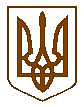 УКРАЇНАБілокриницька   сільська   радаРівненського   району    Рівненської    областіВ И К О Н А В Ч И Й       К О М І Т Е ТПРОЕКТ   РІШЕННЯвід  10  вересня  2018  року                                                                              Звіт члена виконавчого комітетуБілокриницької  сільської  ради  С. Мосійчук про виконання функціональних обов’язківЗаслухавши та обговоривши інформацію члена виконавчого комітету                 С. Мосійчук про виконання функціональних обов’язків у сфері регулювання земельних відносин та навколишнього середовища, з метою виконання річного плану роботи та плану роботи виконавчого комітету на ІІІ квартал 2017 року, керуючись Законом України «Про місцеве самоврядування в Україні», виконавчий комітет Білокриницької сільської радиВ И Р І Ш И В :Звіт члена  виконкому Білокриницької сільської ради про виконання функціональних обов’язків С. Мосійчук взяти до уваги.Члену виконавчого комітету сприяти додержанню вимог чинного законодавства та продовжити роботу у сфері регулювання земельних відносин та навколишнього середовища.Контроль за виконанням даного рішення залишаю за собою.Т.в.о. секретаря ради 		                                                                О. КазмірчукЗвіт члена  виконавчого комітету Білокриницької сільської ради, С. Мосійчук,  про виконання функціональних  обов'язків Відповідно до ст. 51  Закону України «Про місцеве самоврядування в Україні», рішення сесії Білокриницької сільської ради №6 від 11.11.2016 року «Про утворення виконавчого комітету визначення його чисельності та затвердження його складу», рішенням виконавчого комітету Білокриницької сільської ради  від 26.11.2015 р. №191 «Про розприділення функціональних обов’язків між членами виконкому» мене призначено членом виконкому та покладено виконання обов’язків у сфері  регулювання земельних відносин та навколишнього середовища.Протягом звітного періоду відбулось 10 засідань виконкому, участь  прийняла у семи. На засіданнях виконкому виконую коло доручених мені обов'язків, пов'язаних із здійсненням власних та делегованих повноважень у галузі регулювання земельних відносин, охорони природи і раціонального використання природних ресурсів, організацію та утриманням на відповідному рівні існуючого благоустрою сіл сільської ради, питання з утилізації побутових відходів. Всі рішення приймаються за принципом дотримання законності та гласності. Одними з основних завдань із землеустрою на 2016-2017 років було виконання робіт з  інвентаризації земель с. Біла Криниця, розроблення проектів землеустрою зміни меж адміністративно-територіальних одиниць населених пунктів Глинки та Антопіль.ПП «Експерт-Рівне-Земля» розроблений  проект землеустрою щодо відведення земельної ділянки в комунальну власність територіальній громаді, в особі Білокриницької сільської ради для будівництва та обслуговування будівель закладів комунального обслуговування (для обслуговування кладовищ) за рахунок земель житлової та громадської забудови  в с.Біла Криниця площею 2,1105 га та проект землеустрою щодо відведення земельної ділянки в комунальну власність територіальній громаді, в особі Білокриницької сільської ради для будівництва та обслуговування будівель закладів комунального обслуговування (для обслуговування кладовищ) за рахунок земель житлової та громадської забудови  в с.Глинки площею 1.40 га.Державним підприємством «Рівненський науково – дослідний та проектний інститут землеустрою»  заключний договір та розроблена технічна документація з нормативної грошової оцінки земель населеного пункту Біла Криниця, яка буде застосована у 2018 році. Вартість робіт становить згідно договору 40 707,67 грн.ФОП Суряхін М.Б. розроблений технічний звіт про виконання топографо-геодезних робіт для розроблення генерального плану села Біла Криниця. Вартість робіт становить згідно договору 195 000 грн.Заключено договір РФ УДНДІПМ «Діпромісто»  на розроблення нового генерального плану с.Біла Криниця  загальною вартістю 109 188 грн.Проте, враховуючи те, що дані роботи  потребують значних капіталовкладень, в планах лишається розроблення проектів землеустрою щодо відведення земельних ділянок під дитячі майданчики в комунальну власність територіальній громаді Білокриницькій сільській раді.Я як член виконавчого комітету Білокриницької сільської ради і надалі   буду відстоювати принципові питання, які розглядаються на  засіданнях.Член виконавчого комітету                                                                  С. Мосійчук